Publicado en Ciudad de México el 17/01/2022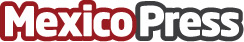 Ante máximos de inflación y una economía impactada por Ómicron, Serfimex apuestan por los empresariosEn un mercado que sigue luchando por estabilizarse ante los embates del Covid-19, que las Sofomes seguirán adaptando su modelo en la búsqueda de saciar las necesidades de liquidez de los empresariosDatos de contacto:joe Richaud5591980386Nota de prensa publicada en: https://www.mexicopress.com.mx/ante-maximos-de-inflacion-y-una-economia Categorías: Finanzas Emprendedores Recursos humanos Otras Industrias http://www.mexicopress.com.mx